Информация по проделанной работе по кладбищам Эбалаковского сельского поселения за счет средств самообложения.Благустройство кладбищ  - А) ограждение татарского кладбища с приобретением необходимых материалов с. Эбалаково ( за счет средств самообложения) расход в 2014 г. – 81 750 руб., расход в 2015 г.- 125 000 руб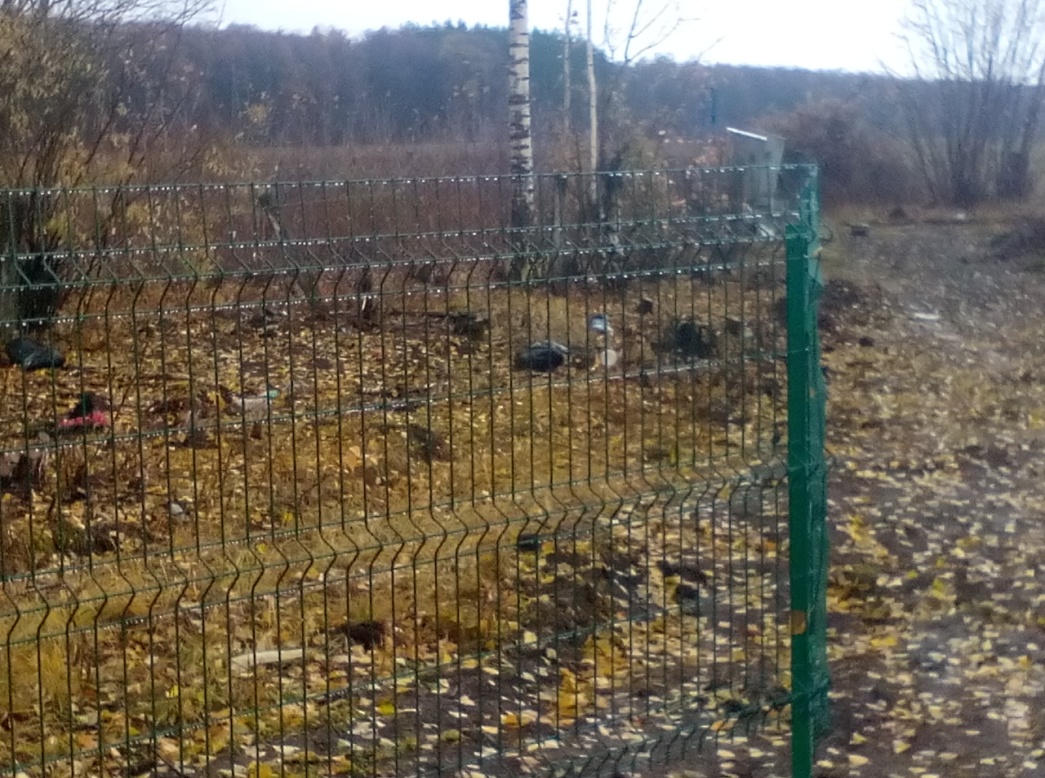 Б) ограждение русского кладбища с приобретением необходимых материалов с. Эбалаково ( за счет средств самообложения) расход в 2014 г. – 81 750 руб., расход в 2015 г.- 170 000 руб.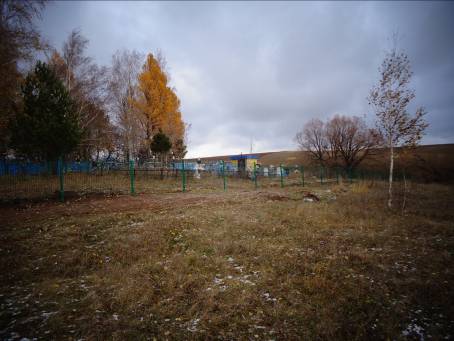 В) ограждение татарского  кладбища с приобретением необходимых материалов с. Берлибаш ( за счет средств самообложения) расход в 2014 г. – 105 750 руб., расход в 2015 г.- 0 руб.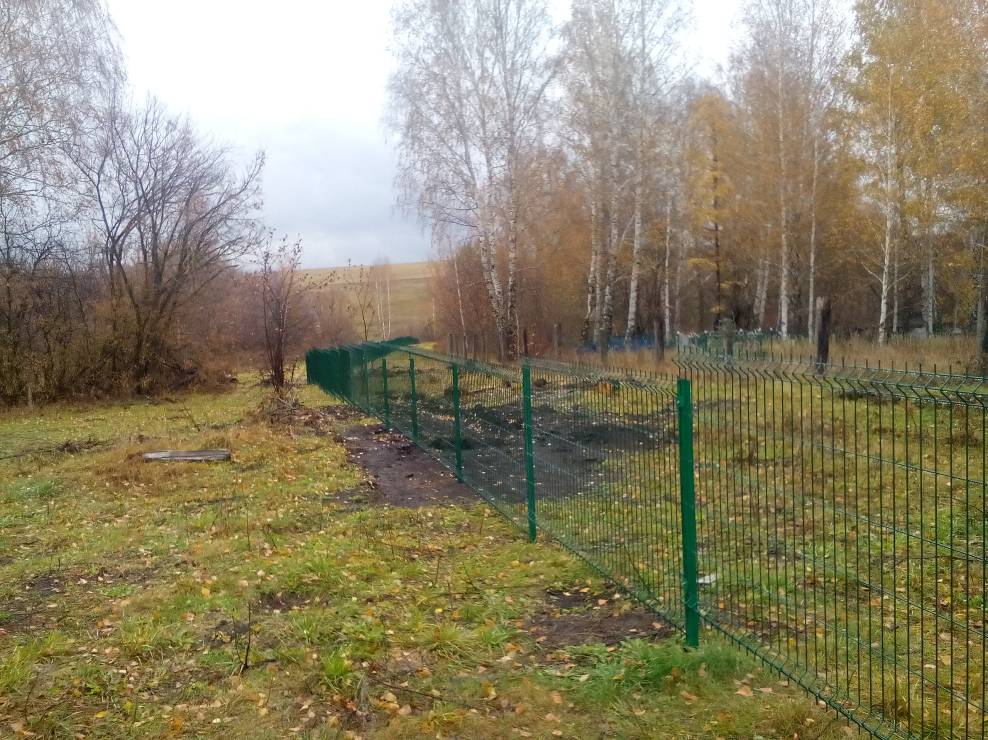 Г) ограждение русского кладбища с приобретением необходимых материалов с. Берлибаш ( за счет средств самообложения) расход в 2014 г. – 105 750 руб., расход в 2015 г.- 192 500 руб.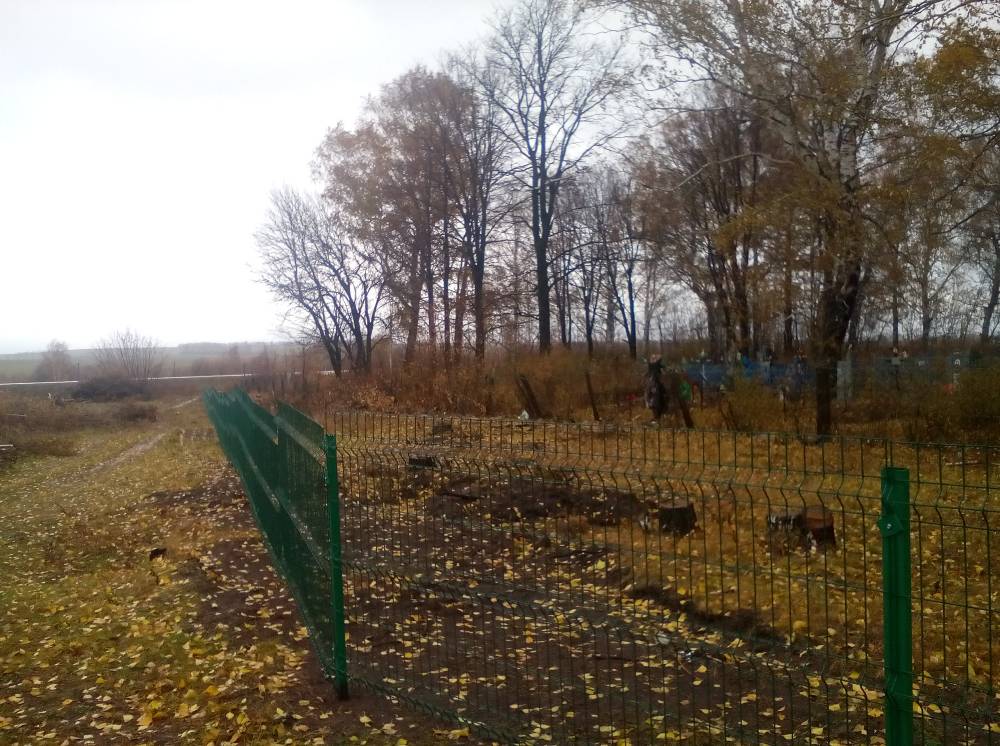 Д) ограждение кладбища с приобретением необходимых материалов д. Мурза Берлибаш ( за счет средств самообложения) расход в 2014 г. – 109 500 руб., расход в 2015 г.- 93 000 руб.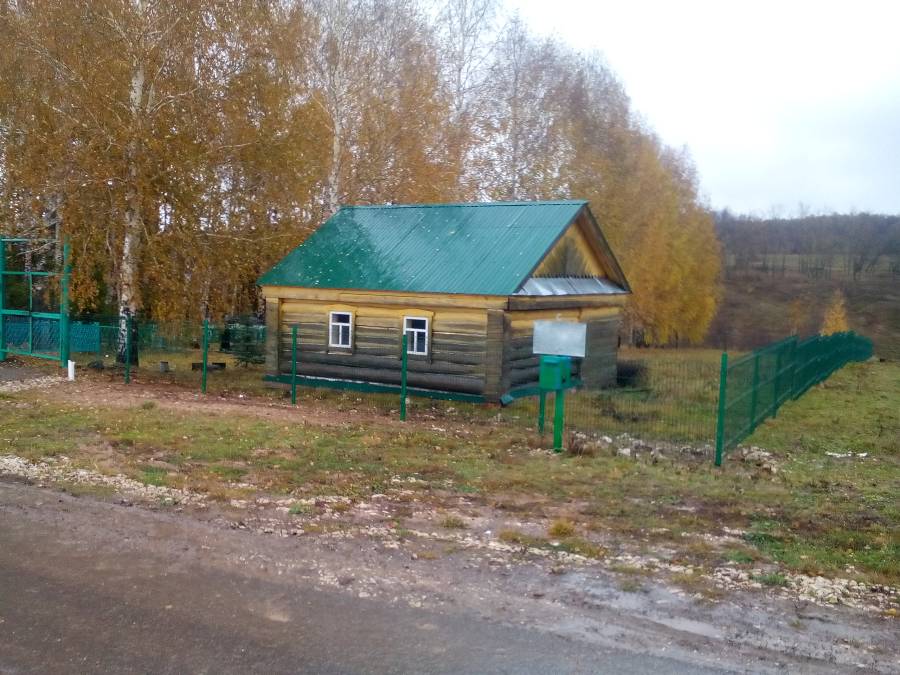 Е) ограждение кладбища с приобретением необходимых материалов с. Малые Кайбицы ( за счет средств самообложения) расход в 2014 г. – 145 500 руб., расход в 2015 г.- 0 руб.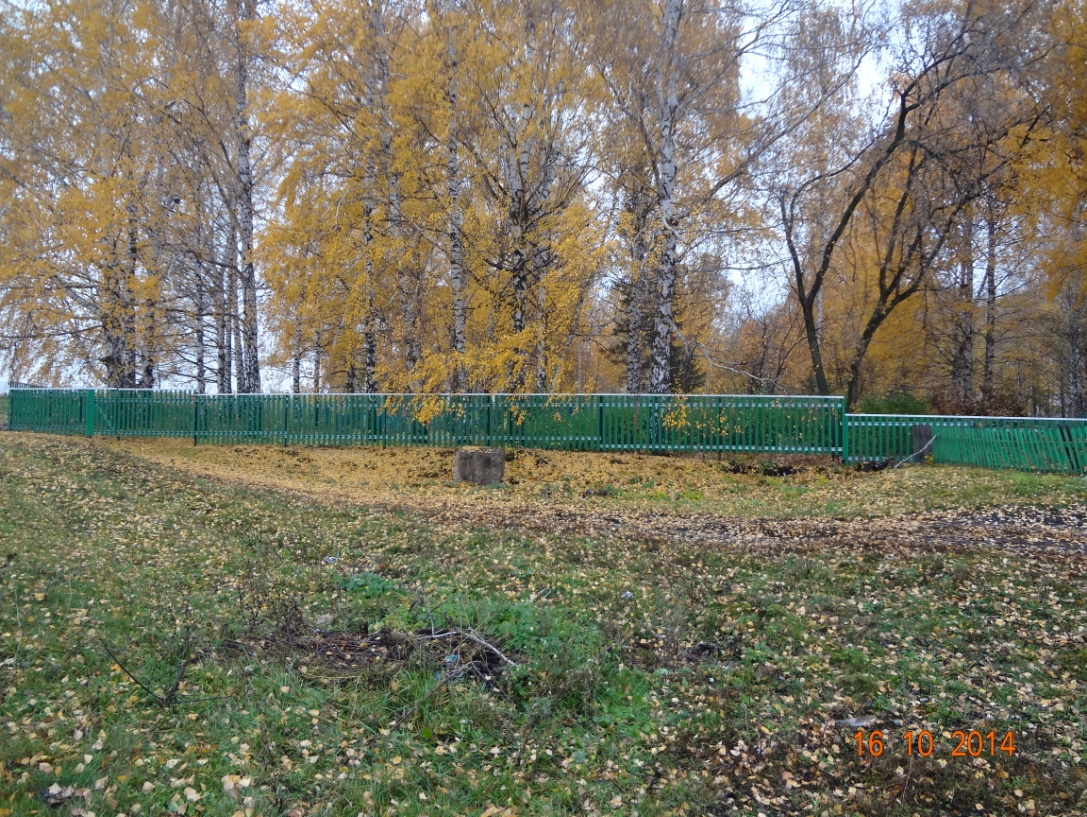 